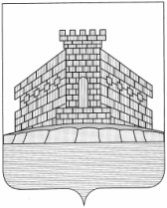 ПОСТАНОВЛЕНИЕ                                                                                                                            АДМИНИСТРАЦИИ СЕЛЬСКОГО ПОСЕЛЕНИЯ ВЕРХНЕКАЗАЧЕНСКИЙ СЕЛЬСОВЕТ ЗАДОНСКОГО МУНИЦИПАЛЬНОГО РАЙОНА ЛИПЕЦКОЙ ОБЛАСТИ РОССИЙСКОЙ ФЕДЕРАЦИИ06.04.2023г.                        с. Верхнее Казачье                                          № 23О внесении изменений в постановление  администрации сельского поселения Верхнеказаченский сельсовет №12 от 29.03.2021г. «О порядке составления и ведения кассового плана исполнения бюджета сельского поселения Верхнеказаченский сельсовет Задонского муниципального района»     	В соответствии с протестом прокуратуры Задонского района от 28.06.2022г. № 15-2022 на п.2 Порядка составления и ведения кассового плана исполнения бюджета сельского поселения Верхнеказаченский сельсовет Задонского муниципального района, утвержденного постановлением администрации сельского поселения от 29.03.2021 №12 и  в соответствии со  ст.217.1 Бюджетного кодекса Российской Федерации, администрация сельского поселения Верхнеказаченский сельсовет П О С Т А Н О В Л Я Е Т  :1. Внести   в Порядок составления и ведения кассового плана исполнения бюджета сельского поселения Верхнеказаченский сельсовет Задонского муниципального района следующие изменения: - Пункт 2 изложить в новой редакции: «2. Под кассовым планом понимается прогноз поступлений в бюджет и перечислений из бюджета в текущем финансовом году в целях определения прогнозного состояния единого счета бюджета, включая временный кассовый разрыв и объем временно свободных средств»2. Настоящее постановление вступает в силу после официального обнародования.3. Контроль за исполнением настоящего постановления оставляю за собой.Глава сельского поселения					Гриднев Л.А.ПОРЯДОКСОСТАВЛЕНИЯ И ВЕДЕНИЯ КАССОВОГОПЛАНА ИСПОЛНЕНИЯ БЮДЖЕТА СЕЛЬСКОГО ПОСЕЛЕНИЯВЕРХНЕКАЗАЧЕНСКИЙ СЕЛЬСОВЕТ ЗАДОНСКОГОМУНИЦИПАЛЬНОГО РАЙОНА ЛИПЕЦКОЙ ОБЛАСТИI. Общие положения1. Настоящий Порядок разработан в соответствии со статьей 217.1 Бюджетного кодекса Российской Федерации, статьей 50, решением Совета депутатов сельского поселения Верхнеказаченский сельсовет от 10.04.2020  № 265 «О бюджетном процессе сельского поселения Верхнеказаченский сельсовет Задонского муниципального района Липецкой области Российской Федерации», и определяет правила составления и ведения кассового плана исполнения бюджета сельского поселения Верхнеказаченский сельсовет (далее - кассовый план).2. Под кассовым планом понимается прогноз поступлений в бюджет и перечислений из бюджета в текущем финансовом году в целях определения прогнозного состояния единого счета бюджета, включая временный кассовый разрыв и объем временно свободных средств3. Кассовый план составляется нарастающим итогом с начала года, в том числе на планируемый месяц.4. Составление кассового плана осуществляется администрацией сельского поселения Верхнеказаченский сельсовет (далее – администрация) на основании:4.1. Прогноза кассовых поступлений в бюджет сельского поселения по доходам, составленного в соответствии с разделом II настоящего Порядка.4.2. Прогноза кассовых поступлений и кассовых выплат по источникам финансирования дефицита бюджета сельского поселения, составленного в соответствии с разделом III настоящего Порядка.4.3. Прогноза кассовых выплат по расходам бюджета сельского поселения, составленного в соответствии с разделом IV настоящего Порядка.5. Уточнение кассового плана производится по следующим основаниям:5.1. Внесение изменений в решение Совета депутатов сельского поселения на текущий финансовый год.5.2. Принятие решений Совета депутатов сельского поселения, связанных с использованием средств резервного фонда администрации сельского поселения и иных средств, зарезервированных в составе утвержденных бюджетных ассигнований.5.3. Наличие дополнительных кассовых поступлений. II. Порядок составления, уточнения и представления показателей для кассового плана по доходам бюджета сельского поселения6. В целях составления кассового плана администрация сельского поселения анализирует и формирует помесячное распределение администрируемых ею поступлений соответствующих доходов в бюджет сельского поселения на очередной финансовый год по форме согласно приложению 1 к настоящему Порядку:- не позднее 25 декабря текущего финансового года помесячный прогноз поступлений доходов в бюджет сельского поселения на очередной финансовый год на бумажном носителе согласно приложению 1 к настоящему Порядку;- не позднее 25 числа текущего месяца прогноз кассовых поступлений по доходам бюджета сельского поселения на очередной месяц в программном комплексе по исполнению сельского поселения (документ "Кассовый план поступлений") и на бумажном носителе по форме согласно приложению 2 к настоящему Порядку. В поле "Дата" указывается первое число месяца, на который формируется прогноз.Администрация сельского поселения не позднее 25 числа текущего месяца формирует прогноз межбюджетных трансфертов общего характера, предусмотренных к получению из других бюджетов бюджетной системы Российской Федерации в форме дотаций в очередном месяце, в программном комплексе по исполнению бюджета сельского поселения (документ "Кассовый план поступлений") и на бумажном носителе по форме согласно приложению 2 к настоящему Порядку. В поле "Дата" указывается первое число месяца, на который формируется прогноз.7. В случае необходимости уточнения сведений о помесячном распределении доходов на текущий финансовый год администрация сельского поселения формирует:- не позднее 25 числа текущего месяца уточненный помесячный прогноз поступления доходов в бюджет сельского поселения на текущий финансовый год на бумажном носителе по форме согласно приложению 1 к настоящему Порядку;- не позднее 20 числа текущего месяца в программном комплексе по исполнению бюджета сельского поселения и на бумажном носителе по форме согласно приложению 2 к настоящему Порядку (в поле "Дата" проставляется число месяца, не равное первому):а) изменение поступлений доходов за прошедший период с учетом отчетных данных;б) изменение поступлений доходов в бюджет сельского поселения в текущем месяце.8. В случае, если согласно утвержденному кассовому плану на очередной месяц остатки средств на счете бюджета сельского поселения на конец месяца не превышают 4 млн. руб., администрация сельского поселения формирует сведения о подекадном поступлении доходов в следующих двух месяцах.9. В случае внесения изменений в решение Совета депутатов о бюджете сельского поселения на текущий финансовый год администрация сельского поселения формирует уточненные данные о помесячном поступлении доходов в бюджет сельского поселения в недельный срок с даты опубликования решения Совета депутатов по форме согласно приложению 1 к настоящему Порядку.10. При формировании показателей для кассового плана по доходам бюджета сельского поселения не учитываются доходы за счет межбюджетных трансфертов из федерального бюджета в форме субвенций и субсидий, учет операций с которыми осуществляется на лицевых счетах, открытых в органах федерального казначейства.III. Порядок составления прогноза кассовых поступлений и кассовых выплат по источникам финансирования дефицита бюджета сельского поселения и его уточнения11. В целях составления кассового плана администрация сельского поселения формирует помесячное распределение администрируемых ею поступлений и перечислений по источникам финансирования дефицита бюджета сельского поселения на очередной финансовый год по форме согласно приложению 3 к настоящему Порядку:- не позднее 25 декабря текущего финансового года помесячный прогноз поступлений и перечислений по источникам финансирования дефицита бюджета сельского поселения на очередной финансовый год на бумажном носителе согласно приложению 3 к настоящему Порядку;- не позднее 25 числа текущего месяца прогноз поступлений и перечислений по источникам финансирования дефицита бюджета сельского поселения в программном комплексе по исполнению бюджета сельского поселения и на бумажном носителе на очередной месяц по форме согласно приложению 2 к настоящему Порядку.12. В случае необходимости уточнения сведений о помесячном распределении к поступлений и перечислений по источникам финансирования дефицита бюджета сельского поселения на текущий финансовый год администрация сельского поселения формирует уточненные данные не позднее 25 числа текущего месяца:- на бумажном носителе по форме согласно приложению 3 к настоящему Порядку;- в программном комплексе по исполнению бюджета сельского поселения и на бумажном носителе по форме согласно приложению 2 к настоящему Порядку (в поле "Дата" проставляется число месяца, не равное первому):1) изменение поступлений и перечислений по источникам финансирования дефицита бюджета сельского поселения за прошедший период с учетом отчетных данных;2) изменение прогноза поступлений и перечислений по источникам финансирования дефицита бюджета сельского поселения в текущем месяце.13. В случае внесения изменений в решение Совета депутатов о бюджете сельского поселения на текущий финансовый год администрация сельского поселения в недельный срок с даты опубликования решения формирует уточненный план поступлений и перечислений по источникам финансирования дефицита бюджета сельского поселения на текущий финансовый год по форме согласно приложению 3 к настоящему Порядку.14. Администрация сельского поселения не позднее 25 числа текущего месяца формирует прогноз перечислений и поступлений по предоставлению и возврату бюджетных кредитов на очередной месяц в программном комплексе по исполнению бюджета сельского поселения и на бумажном носителе по форме согласно приложению 2 к настоящему Порядку.В случае необходимости уточнения прогноза перечислений и поступлений по предоставлению и возврату бюджетных кредитов администрация сельского поселения не позднее 25 числа текущего месяца формирует в программном комплексе по исполнению бюджета сельского поселения и на бумажном носителе по форме согласно приложению 2 к настоящему Порядку:1) изменение перечислений и поступлений по предоставлению и возврату бюджетных кредитов за прошедший период с учетом отчетных данных;2) изменение прогноза поступлений и перечислений по предоставлению и возврату бюджетных кредитов в текущем месяце.IV. Порядок составления прогноза кассовыхвыплат по расходам бюджета сельского поселения15. Показатели для кассового плана перечислений по расходам бюджета сельского поселения не должны превышать показателей бюджетной росписи расходов, утвержденных главными распорядителями средств бюджета сельского поселения в соответствии с показателями сводной бюджетной росписи бюджета сельского поселения, а также лимитов бюджетных обязательств, главой администрации сельского поселения на соответствующий период.16. В целях составления кассового плана по расходам бюджета сельского поселения:главные распорядители (распорядители), получатели средств бюджета сельского поселения не позднее чем за 9 дней до начала месяца формируют прогноз кассового плана перечислений  в программном комплексе по исполнению бюджета сельского поселения на очередной месяц. В поле "Дата" указывается первое число месяца, на который формируется прогноз;сельские поселения, которым бюджетной росписью районного бюджета предусмотрены бюджетные ассигнования по разделу 14 "Межбюджетные трансферты общего характера бюджетам субъектов Российской Федерации и муниципальным образованиям", не позднее чем за 9 дней до начала месяца представляют прогноз перечислений в программном комплексе по исполнению бюджета сельского поселения в комитет финансов Задонского муниципального района для последующего формирования и выгрузки электронной посылки финансовым органом муниципального района управлению финансов области. В поле "Дата" указывается первое число месяца, на который формируется прогноз.сельские поселения, которым бюджетной росписью районного бюджета предусмотрены бюджетные ассигнования по разделу 14 "Межбюджетные трансферты общего характера бюджетам субъектов Российской Федерации и муниципальным образованиям", формируют в программном комплексе по исполнению бюджета сельского поселения прогноз перечислений  на очередной месяц и не позднее чем за 9 дней до начала месяца представляют его в электронном виде в отдел казначейского исполнения бюджета комитета финансов. При формировании прогноза учитывается перечисление  на осуществление муниципальными районами переданных сельским поселениям полномочий по предоставлению дотаций на выравнивание бюджетной обеспеченности поселений не более 1/12 объема годовых бюджетных ассигнований. В поле "Дата" указывается первое число месяца, на который формируется прогноз.Администрация сельского поселения не позднее чем за 8 дней до начала месяца формирует прогноз перечислений по расходам на обслуживание государственного долга и представляет его в отдел бухгалтерского учета и отчетности комитет финансов для включения его в прогноз кассового плана выплат сельского поселения как получателя средств бюджета сельского поселения.17. При формировании показателей для перечислений  по расходам бюджета сельского поселения не учитываются расходы за счет межбюджетных трансфертов из федерального бюджета в форме субвенций и субсидий, учет операций с которыми осуществляется на лицевых счетах, открытых в органах федерального казначейства.V. Порядок составления и ведения кассового планаи доведения предельных объемов финансированиярасходов бюджета сельского поселения18. Администрация сельского поселения на основании прогноза поступлений по доходам и источникам финансирования дефицита бюджета сельского поселения, а также прогноза перечислений по расходам и источникам финансирования дефицита бюджета сельского поселения формирует кассовый план, который утверждается главой администрации сельского поселения по форме согласно приложению 4 к настоящему Порядку.19. На основании кассового плана глава администрации утверждает предельные объемы финансирования по каждому получателю по форме согласно приложению 5 к настоящему Порядку. Главные распорядители (распорядители), получатели средств бюджета сельского поселения уведомляются об утверждении предельных объемов финансирования заполнением поля "Дата вступления в силу" в документе "Кассовый план перечислений " программного комплекса по исполнению бюджета сельского поселения.20. Изменения в утвержденные предельные объемы финансирования вносятся администрацией сельского поселения по предложениям главных распорядителей бюджетных средств без ограничения по следующим основаниям:1) изменение состава или полномочий (функций) главных распорядителей бюджетных средств (подведомственных им муниципальных учреждений сельского поселения);2) исполнение судебных актов, предусматривающих обращение взыскания на средства бюджета сельского поселения;3) использование средств резервного фонда администрации сельского поселения и иных средств, зарезервированных в составе утвержденных бюджетных ассигнований;4) внесение изменений в утвержденные предельные объемы финансирования, не приводящие в целом по главному распорядителю к увеличению кассовых выплат по расходам бюджета сельского поселения.21. При необходимости внесения изменений в утвержденные предельные объемы финансирования в сторону увеличения:21.1. Главные распорядители (распорядители), получатели средств бюджета сельского поселения, представляют заявки на изменение кассового плана перечислений в электронном виде в администрацию сельского поселения не позднее 25 числа текущего месяца в порядке, установленном пунктом 16 настоящего Порядка.21.2. Администрация сельского поселения анализирует представленные предложения на предмет соответствия показателям бюджетной росписи бюджета сельского поселения, а также увеличения (уменьшения) поступлений налоговых доходов в бюджет сельского поселения и фактического наличия предельных объемов финансирования на счете главного распорядителя (распорядителя) средств на дату обращения. Внесение соответствующих изменений в кассовый план перечислений и предельные объемы финансирования осуществляется в порядке, установленном пунктами 18 - 19 настоящего Порядка.22. При заполнении заявки на внесение изменений в кассовый план перечислений  в программный комплекс по исполнению бюджета сельского поселения в соответствии с пунктами 20 - 21 настоящего Порядка в поле "Дата" проставляется число месяца, не равное первому.Приложение №1 к  Порядку составления и ведения кассового плана исполнения бюджета сельского поселения Верхнеказаченский сельсовет Задонского муниципального района СВЕДЕНИЯО ПОМЕСЯЧНОМ РАСПРЕДЕЛЕНИИ ПОСТУПЛЕНИЙ ДОХОДОВВ БЮДЖЕТ СЕЛЬСКОГО ПОСЕЛЕНИЯ № _____от"___" __________________ 200__ г.Главный администратор доходов бюджета ___________________________________________Единица измерения: тыс. руб.Руководитель __________________ ________________________(подпись) (расшифровка подписи)Исполнитель _________________ _____________ ______________________ _______________(должность) (подпись) (расшифровка подписи) (телефон)"___" ______________ 200____ г.Приложение № 2 к  Порядку составления и ведения кассового плана исполнения бюджета сельского поселения Верхнеказаченский сельсовет  Задонского муниципального районаУВЕДОМЛЕНИЕо прогнозе кассовых поступлений № ____на ____________ месяц 20___ годаот ______________ 20___ г.Наименование бюджета: ______________________________________Единица измерения: руб.Руководитель ______________Исполнитель ______________Приложение № 3 к  Порядку составления и ведения кассового плана исполнения бюджета сельского поселения Верхнеказаченский сельсовет  Задонского муниципального районаСВЕДЕНИЯО ПОМЕСЯЧНОМ ПРОГНОЗЕ КАССОВЫХ ПОСТУПЛЕНИЙ И КАССОВЫХ ВЫПЛАТ ПО ИСТОЧНИКАМ ФИНАНСИРОВАНИЯ ДЕФИЦИТАБЮДЖЕТА СЕЛЬСКОГО ПОСЕЛЕНИЯНА _______________ ГОД № _______Единица измерения: тыс. руб.Руководитель _________________ _________________________(подпись) (расшифровка подписи)от"___" ______________ 20__ г.Приложение № 4 к  Порядку составления и ведения кассового плана исполнения бюджета сельского поселения Верхнеказаченский сельсовет  Задонского муниципального районаУтверждаю:Глава администрации_______________ 20  ___г.КАССОВЫЙ ПЛАНИСПОЛНЕНИЯ БЮДЖЕТА СЕЛЬСКОГО ПОСЕЛЕНИЯна ___________________ месяц 20__ годаНаименование органа, осуществляющего кассовое обслуживание исполнения бюджета _____________________________________________________________________Единица измерения, руб.Счет бюджета: ______________________________________________Изменение остатковОстатки на конец месяцаОтветственный Исполнитель _______________Приложение № 5 к  Порядку составления и ведения кассового плана исполнения бюджета сельского поселения Верхнеказаченский сельсовет  Задонского муниципального районаУВЕДОМЛЕНИЕо предельных объемах финансирования № ____на ____________ месяц 20___ годаот ____________ 20___ г.Наименование получателя бюджетных средств_________________________Единица измерения: руб.Руководитель_______Исполнитель________Наименование администрируемого вида доходаКод бюджетной классификацииСумма на год, всегов том числе:в том числе:в том числе:в том числе:в том числе:Наименование администрируемого вида доходаКод бюджетной классификацииСумма на год, всегоянварьфевральмартапрельмай12345678Итогоиюньиюльавгустсентябрьоктябрьноябрьдекабрь9101112131415Код бюджетной классификации доходовСуммаСуммаПримечаниеКод бюджетной классификации доходовс начала годав т.ч. текущее изменениеПримечание0001000000000000000000020000000000000000ИтогоНаименование источникаКод бюджетной классификацииСумма на год, всегов том числе:в том числе:в том числе:в том числе:в том числе:в том числе:в том числе:в том числе:Наименование источникаКод бюджетной классификацииСумма на год, всего1 кварталянварьфевральмарт2 кварталапрельмайиюнь12345678910111.2.3.ИТОГО3 кварталиюльавгустсентябрь4 кварталоктябрьноябрьдекабрь1213141516171819ПоказательУтверждено с начала годаЗаявлено на ___________ месяцВсего с начала года с учетом заявокОстатки на начало годаКАССОВЫЕ ПОСТУПЛЕНИЯКАССОВЫЕ ПОСТУПЛЕНИЯКАССОВЫЕ ПОСТУПЛЕНИЯКАССОВЫЕ ПОСТУПЛЕНИЯКАССОВЫЕ ПОСТУПЛЕНИЯДоходыДоходыДоходыДоходыДоходы0001000000000000000000020000000000000000ИТОГО: ДоходыИТОГО: ДоходыПоступления источников финансирования дефицита бюджета:Поступления источников финансирования дефицита бюджета:Поступления источников финансирования дефицита бюджета:Поступления источников финансирования дефицита бюджета:Поступления источников финансирования дефицита бюджета:………..………..ИТОГО: Поступления источников финансирования дефицита бюджетаИТОГО: Поступления источников финансирования дефицита бюджетаИТОГО: КАССОВЫЕ ПОСТУПЛЕНИЯИТОГО: КАССОВЫЕ ПОСТУПЛЕНИЯКАССОВЫЕ ВЫПЛАТЫКАССОВЫЕ ВЫПЛАТЫКАССОВЫЕ ВЫПЛАТЫКАССОВЫЕ ВЫПЛАТЫКАССОВЫЕ ВЫПЛАТЫРасходы…………….…………….ИТОГО: РасходыИТОГО: РасходыИТОГО: РасходыВыплаты из источников финансирования дефицита бюджетаВыплаты из источников финансирования дефицита бюджетаВыплаты из источников финансирования дефицита бюджетаВыплаты из источников финансирования дефицита бюджетаВыплаты из источников финансирования дефицита бюджета………………ИТОГО: Выплаты из источников финансирования дефицита бюджетаИТОГО: Выплаты из источников финансирования дефицита бюджетаИТОГО: КАССОВЫЕ ВЫПЛАТЫИТОГО: КАССОВЫЕ ВЫПЛАТЫКод бюджетной классификацииСуммаСуммаПримечаниеКод бюджетной классификациис начала годав т.ч. текущее изменениеПримечаниеИтого